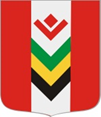 ПОСТАНОВЛЕНИЕО создании патрульных групп, патрульно-маневренной группы на территории муниципального образования «Юндинское»  В соответствии со статьями 16, 18, 19, 21 Федерального закона Российской Федерации от 21.12.1994 г. № 69-ФЗ «О пожарной безопасности», Федерального закона Российской Федерации от 21.12.1994 г. № 68-ФЗ «О защите населения и территорий от чрезвычайных ситуаций природного и техногенного характера», Федерального закона Российской Федерации от 06.10.2003 г. № 131-ФЗ «Об общих принципах организации местного самоуправления в Российской Федерации», ПОСТАНОВЛЯЮ:1. Создать патрульные группы в каждом населенных пунктах муниципального образования «Юндинское»:- патрульная группа № 1 в д. Ахмади; - патрульная группа № 2 в с. Юнда;- патрульная группа № 3 в д. Падера;- патрульная группа № 4 в д. Ягошур;- патрульная группа № 5 в д. Котегово.2. Утвердить состав патрульных групп согласно приложению 1 к настоящему Постановлению.3. Создать на территории муниципального образования «Юндинское» патрульно-маневренную группу.4. Утвердить состав патрульно-маневренной группы согласно приложению 2 к настоящему Постановлению.5. Утвердить положение по организации деятельности патрульно-маневренной и патрульных групп согласно приложению 3 к настоящему Постановлению.6. Контроль за исполнением данного постановления оставляю за собойГлава муниципального образования«Юндинское»	     	В.Г. УрасиновПриложение 1 к постановлению Администрации муниципального образования «Юндинское» от 14.05.2018 г. № 30Состав патрульных групп муниципального образования  «Юндинское»Приложение 2 к постановлению Администрации муниципального образования «Юндинское» от 14.05.2018 г. № 30Состав патрульно-маневренной группы  муниципального образования «Юндинское»Приложение 3 к постановлению Администрации муниципального образования «Юндинское» от 14.05.2018 г. № 30ПОЛОЖЕНИЕ ПО ОРГАНИЗАЦИИ ДЕЯТЕЛЬНОСТИ ПАТРУЛЬНО-МАНЕВРЕННОЙ И ПАТРУЛЬНЫХ ГРУПП МУНИЦПАЛЬНОГО ОБРАЗОВАНИЯ «ЮНДИНСКОЕ»I.ОБЩИЕ ПОЛОЖЕНИЯМетодические рекомендации по созданию и организации работы патрульных, патрульно-маневренных групп разработаны в соответствии с Федеральным законом Российской Федерации от 21.12.1994 № 69-ФЗ «О пожарной безопасности», Федеральным законом Российской Федерации от 21.12.1994 № 68-ФЗ «О защите населения и территорий от чрезвычайных ситуаций природного и техногенного характера», Федеральным законом от 06.10.2003 N 131-ФЗ «Об общих принципах организации местного самоуправления в Российской Федерации».Общие положения определяют планирование, назначение, порядок организации и обеспечения деятельности патрульных, патрульно-маневренных групп, основными задачами которых является:- выявление загораний на ранней стадии развития, тушение их минимальными силами;- проведение профилактических мероприятий, выявление нарушителей и привлечение их к административной ответственности;- усиление мер по защите населенных пунктов, объектов различных видов собственности от угрозы перехода природных пожаров (загораний);- принятия дополнительных мер по предупреждению возникновения чрезвычайных ситуаций в пожароопасный сезон;- проведение профилактических мероприятий с населением по разъяснению норм и правил пожарной безопасности. II. ОСНОВНЫЕ ЦЕЛИ И ОСНОВНЫЕ ЗАДАЧИОсновной целью организации деятельности патрульных, патрульно-маневренных групп является достижение высокого уровня готовности и слаженности к оперативному реагированию на природные загорания и эффективным действиям по их тушению на начальном этапе и недопущению перехода пожаров на населенные пункты, а также в лесной фонд, пресечение незаконной деятельности в лесах.Основными задачами групп являются:1) для патрульных групп:- выявление фактов сжигания населением мусора на территории населенных пунктов сельского поселения, загораний (горения) растительности на территории сельского поселения;- проведение профилактических мероприятий среди населения по соблюдению правил противопожарного режима;- идентификации термических точек, определение площади пожара, направления и скорости распространения огня;- мониторинг обстановки;- взаимодействие с ЕДДС Балезинского  района.2) для патрульно-маневренных групп:-выявление фактов сжигания населением мусора на территории населенных пунктов, загораний (горения) растительности на территории муниципального образования;- проведение профилактических мероприятий среди населения по соблюдению правил противопожарного режима;- принятие мер по локализации и ликвидации выявленных природных загораний и сжигания мусора, принятие решения о необходимости привлечения дополнительных сил и средств;- первичное определение возможной причины его возникновения и выявление лиц виновных в совершении правонарушения, с дальнейшей передачей информации в надзорные органы;- идентификации термических точек, определение площади пожара, направления и скорости распространения огня;- мониторинг обстановки;- взаимодействие с ЕДДС Балезинского района.АДМИНИСТРАЦИЯ  МУНИЦИПАЛЬНОГО  ОБРАЗОВАНИЯ  «ЮНДИНСКОЕ»«ЮНДА»  МУНИЦИПАЛ  КЫЛДЫТЭТЛЭН  АДМИНИСТРАЦИЕЗ 14 мая 2018 г.                                                                                                                     № 30с. ЮндаНаименованиеСостав группыПатрульная группа № 1д. Ахмади1. Тютин Азат Фазылзянович – старший группы, староста д. Ахмади, член ДПДПатрульная группа № 1д. Ахмади2. Касимов Зинур Агзамович –  член ДПДПатрульная группа № 2с. Юнда1. Биянов Семен Валентинович – старший группы, член ДПДПатрульная группа № 2с. Юнда2. Урасинов Владимир Валентинович – член ДПДПатрульная группа № 3д. Падера1. Касимов Анвар Рафисович – старший группы, член ДПДПатрульная группа № 3д. Падера2. Касимов Ильдар Рафисович – член ДПДПатрульная группа № 4д. Ягошур1. Волков Михаил Леонидович – старший группы, староста д. ЯгошурПатрульная группа № 4д. Ягошур2. Лекомцев Петр Михайлович, член ДПДПатрульная группа № 5д. Котегово1.Гуляев Владимир Эдуардович – старший группы, член ДПДПатрульная группа № 5д. Котегово2. Поторочин Петр Игоревич – член ДПД1. Урасинов Владимир Гаевич – начальник группы, Глава муниципального образования «Юндинское»2. Касимов Булат Аухатович, водитель Администрации МО «Юндинское» 